إستمارة إعادة التسجيل فى الدكتوراه                       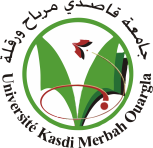 Formulaire de réinscription en DoctoratA compléter obligatoirement pour les inscrits en Formation 3ème cycle Doctorat (LMD) et facultatif pour doctorat en Science    يجب استكماله إجباريا بالنسبة للمسجلين في التكوين في الطور الثالث دكتوراه   ل م د   و اختياريا بالنسبة ل دكتوراه العلومUniversité Kasdi Merbah OuarglaUniversité Kasdi Merbah Ouarglaجـامعة قـاصدي مربـاح ورقلـةجـامعة قـاصدي مربـاح ورقلـةFaculté/institut :كلية/معهد:Département :قسم:التكوين في الطور الثالث دكتوراه     ل م دFormation 3ème cycle Doctorat (LMD)Doctorat en sciencesدكتوراه في العـلومAnnée universitaireالسنة الجامعيةCadre réservé au candidatخاص بالمترشحاللقبالإسمNom PrénomاللقبالإسمNom Prénomتاريخ الميلادمكان الميلاد( البلدية.الولاية)Date de naissanceLieu de naissance ( commune willaya)تاريخ الميلادمكان الميلاد( البلدية.الولاية)Date de naissanceLieu de naissance ( commune willaya)إعادة التسجيل2èmeالثاني 3èmeالثالث 4èmeالرابع 4èmeالرابع 5èmeالخامس 6 èmeالسادس Réinscription :                                عنوان بريد المترشحAdresse postale du candidatالبريد الإلكتروني للمرشحCourrielالهاتفTéléphoneالنشاط المهني ( إن وجد)Activité professionnelle(s’il y a lieu)المؤسسة المستخدمةOrganisme employeurCadre réservé au Directeur de thèseإطار خاص بالمشرف على الأطروحةالإسم واللقب Nom & Prénom الرتبةGradeالقسم Département عنوان المؤسسةAdresse de l’établissement البريد الالكتروني Courrielهاتف المشرف Téléphone  du directeurCadre réservé au Co-directeur de thèse (s’il existe)خاص بالمشرف المساعد (إن وجد)الإسم واللقب Nom & Prénom الرتبةGradeالقسم Département عنوان المؤسسةAdresse de l’établissement البريد الالكتروني Courrielهاتف المشرف المساعد Téléphone du Co directeurCadre réservé au suivi de la thèseإطار خاص بوصف ومتابعة  الأطروحةعنوان الأطروحةIntitulé de la thèseالتخصصoptionتاريخ أول تسجيلتاريخ أول تسجيلDate de la première inscriptionDate de la première inscriptionالتاريخ المحتمل للمناقشةالتاريخ المحتمل للمناقشةDate probable de soutenanceDate probable de soutenanceBilan des résultats  de l’année précédente (250 mots max)حصيلة نتائج السنة الماضية  ( 250 كلمة على الأكثر )Taux d’avancement par rapport au plan prévu (150  mots max) نسبة الإنجاز بالنسبة للمخطط المتوقع (150 كلمة على الأكثر).Mots clés (Citer au moins 4 à 6 )الكلمات المفتاحية(من 4 إلى 6)Plan de travail de l’année en cours avec les nouvelles orientions éventuelles.خطة عمل المذكرة للسنة الجارية مرفقة بالتوجيهات الجديدة المحتملة.Cadre réservé au laboratoire d’accueilخاص بالمخبر المستقبلعنوان المخبرIntitulé du Laboratoireاسم ولقب المديراسم ولقب المديرNom & Prénom du DirecteurNom & Prénom du Directeurالبريد الالكترونيالبريد الالكترونيCourrielCourrielالهاتفالهاتفTéléphoneTéléphoneVisas et engagementsVisas et engagementsVisas et engagementsVisas et engagementsتأشيرات وتعهداتتأشيرات وتعهداتتأشيرات وتعهداتتأشيرات وتعهداتتعهد المترشح (تاريخ وإمضاء)تعهد المترشح (تاريخ وإمضاء)تعهد المشرف (تاريخ وإمضاء)تعهد المشرف (تاريخ وإمضاء)تعهد المشرف (تاريخ وإمضاء)تعهد المشرف (تاريخ وإمضاء)تعهد المشرف المساعد (إن وجد) (تاريخ وإمضاء)تعهد المشرف المساعد (إن وجد) (تاريخ وإمضاء)Engagement du Candidat(date et signature)Engagement du Candidat(date et signature)Engagement du Directeur de thèse(date et signature)Engagement du Directeur de thèse(date et signature)Engagement du Directeur de thèse(date et signature)Engagement du Directeur de thèse(date et signature)Engagement du Co-directeur de thèse(date et signature)Engagement du Co-directeur de thèse(date et signature)تعهد مدير المخبر (تاريخ وإمضاء)تعهد مدير المخبر (تاريخ وإمضاء)تأشيرة اللجنة العلمية للقسمتأشيرة اللجنة العلمية للقسمتأشيرة اللجنة العلمية للقسمتأشيرة اللجنة العلمية للقسمتأشيرة رئيس القسمتأشيرة رئيس القسمEngagement du Directeur du laboratoire (Date et signature)Uniquement les doctorats de 3e cycleEngagement du Directeur du laboratoire (Date et signature)Uniquement les doctorats de 3e cycleVisa du CSDVisa du CSDVisa du CSDVisa du CSDVisa du Chef de départementVisa du Chef de départementتأشيرة رئيس لجنة التكوينتأشيرة رئيس لجنة التكوينتأشيرة المجلس العلمي للكليةتأشيرة المجلس العلمي للكليةتأشيرة المجلس العلمي للكليةتأشيرة المجلس العلمي للكليةتأشيرة عميد الكليةVisa du Doyenتأشيرة عميد الكليةVisa du DoyenVisa du CFDUniquement les doctorats de 3e cycleVisa du CFDUniquement les doctorats de 3e cycleVisa du CSFVisa du CSFVisa du CSFVisa du CSFتأشيرة عميد الكليةVisa du Doyenتأشيرة عميد الكليةVisa du Doyen